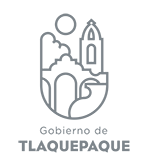  Minuta de la novena sesión de la comisión edilicia de Fomento Agropecuario y Forestal del día 28/09/2022.¡Muy buen día! compañeras y compañeros Regidores.A continuación:Daremos inicio a la novena sesión de la Comisión Edilicia de Fomento Agropecuario y Forestal, del Ayuntamiento Constitucional de San Pedro Tlaquepaque, agradeciendo una vez más la presencia de todos y cada uno de ustedes.Con la facultad que me brinda el artículo 87 del Reglamento de Gobierno y la Administración del Ayuntamiento Constitucional de San Pedro Tlaquepaque se citó con oportunidad a esta sesión de la Comisión Edilicia.A continuación, me permito verificar si existe quórum legal para sesionar válidamente:Regidora:   Anabel Ávila Martínez, vocal de la comisión………………….........................................................................PRESENTERegidor: Juan Martin Núñez Moran, vocal de la comisión……………………………………………………………………….PRESENTE Su servidor el de la voz, Regidor Jorge Eduardo González de la Torre Presidente de la comisión…………………………………………..………………….…PRESENTEAl momento de tomar asistencia se encuentran presentes (3) Tres Regidores de un total de (3) Tres integrantes de la comisión.Así que existe quórum legal para llevar a cabo la sesión, por lo cual siendo las (10) Diez horas con (46) Cuarenta y Seis minutos del Miércoles 28 de Septiembre del 2022, se da iniciados y validos los trabajos y acuerdos que de ella emanen.También le doy la más cordial de las bienvenidas al personal de la secretaria general del Ayuntamiento Municipal de San Pedro Tlaquepaque.Al personal de transparencia y a los compañeros asesores que hoy nos acompañan, sean bienvenidos todos.Para el desahogo de la sesión me permito proponer a ustedes el siguiente orden del día:Primero.- Lista de asistencia y verificación de quórum legal.Segundo.- Lectura y Aprobación de la Orden del díaTercero.- Informe de  asuntos turnados a la Comisión.Cuarto.- Asuntos Generales Quinto.- Clausura de la sesión.Ya conociendo el contenido del orden del día, les pregunto si es de aprobarse favor de manifestarlo levantando su mano……………………………………...APROBADO. 1.- Una vez aprobado el primer punto del orden del día, que es la lista de asistencia y verificación del quórum legal.2.- Así como el segundo punto con la lectura y aprobación del mismo…. pasaremos al siguiente, a fin de desahogar el tercer punto del orden del día referente a informe de asuntos turnados a esta comisión edilicia. 3.-Hago del conocimiento a mis compañeros Regidores, que, al día de hoy, no tenemos asuntos turnados para tratar esta comisión.4.-. En el cuarto punto del orden del día, ¿qué es referente a asuntos generales les pregunto si hay algún asunto que tratar? Regidor Juan Martin Núñez Moran:  Ninguna.Regidora Anabel Ávila Martínez:  No, todo bien.5.- No habiendo más asuntos que tratar y continuando con el orden del día se da por clausurada la sesión de la Comisión Edilicia de Fomento Agropecuario y Forestal del Ayuntamiento Constitucional de San Pedro Tlaquepaque, siendo las  (10) horas con (49) Cuarenta y Nueve minutos del mismo día, citando a la próxima reunión con anticipación. ¡MUCHAS GRACIAS!!                                                         FIRMAS   __________________________________                                  Jorge Eduardo González de la Torre                                                       Presidente__________________________________                                      Regidora Anabel Ávila Martínez                                                            Vocal __________________________________                                    Regidor Juan Martin Núñez Moran                                                            Vocal